Leseplan für TextaufgabenEinführung am Beispiel Prozente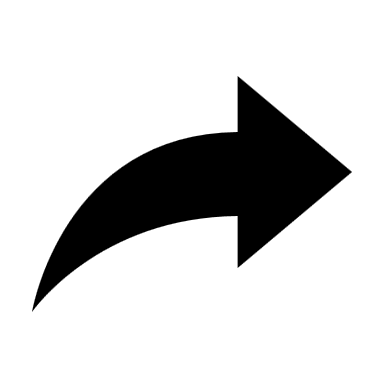 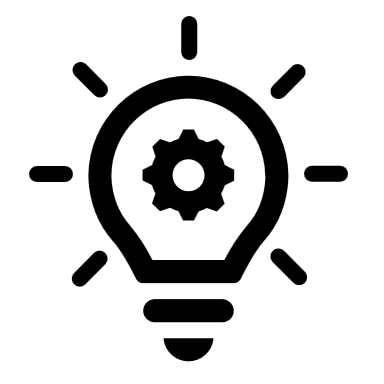 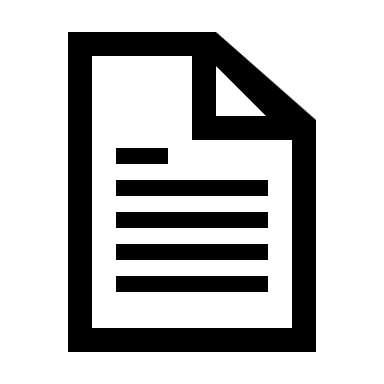 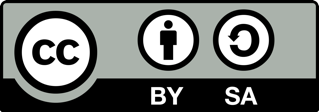 Dieses Material wurde durch Bianca Beer, Susanne Prediger und Corinna Hankeln konzipiert und kann unter der Creative Commons Lizenz BY-SA: Namensnennung – Weitergabe unter gleichen Bedingungen  4.0 International weiterverwendet werden.Zitierbar alsBeer, Bianca, Prediger, Susanne & Hankeln, Corinna (2022). Leseplan für Textaufgaben. Einführung am Beispiel Prozente. Sprachbildendes Unterrichtsmaterial für Klasse 7-10. Open Educational Resources auf der Sima-Webseite: sima.dzlm.de/um/7-004Projektherkunft Dieses sprachbildende Unterrichtsmaterial ist entstanden im Rahmen des Projekts FachBiss: BiSS-Transfer-Forschungsnetzwerk (gefördert durch das BMBF mit Förderkennzeichen 01JI2001E) unter Projektleitung von Susanne Prediger. Hinweis auf verwandtes MaterialDiesem Material sollte idealerweise die Unterrichtseinheit zum Verstehensaufbau zur Projektrechnung vorausgehen, sie steht unter sima.dzlm.de/um/7-001. Der gleiche Leseplan wird auch in einem Material zum Themenfeld Proportionalität und zum Themenfeld Veränderliche verwendet, das Material steht nach Projektabschluss unter sima.dzlm.de/um/7-005 und sima.dzlm.de/um/8-002. BildrechteAlle Fotos und Bilder sind selbst erstellt von den Autorinnen oder mit Quelle ausgewiesen, die Bildrechte für die Kinderzeichnungen verbleiben bei Andrea Schink. Die verwendeten Piktogramme wurden teils selbst zusammengestellt und unterliegen keinem Urheberrecht.AOberflächenstrategien und gute Strategien für TextaufgabenOberflächenstrategien und gute Strategien für Textaufgaben1Textaufgaben knacken – wozu und wie? Textaufgaben knacken – wozu und wie? a)Viele Jugendliche lösen viel lieber Aufgaben ohne Text und mögen keine Textaufgaben. Warum ist das eigentlich so?Warum könnte es dennoch wichtig sein, auch Aufgaben mit Text lösen zu können? 
Sammelt in der Klasse Argumente.  b)Am schwierigsten bei Textaufgaben ist herauszufinden, was man überhaupt rechnen muss. Dabei kann man verschieden vorgehen. Beobachtet euch gegenseitig beim Denken: Eine Person denkt laut beim Lösen der Textaufgabe unten.Die zweite schreibt mit, wie die erste vorgeht. Welche Strategien nutzt sie?Dann diskutiert kurz: Welche Strategien sind hilfreich, welche eher nicht?
Aufgabe SmartphoneTara möchte sich ein neues Smartphone kaufen und vergleicht die Preise. 
Online hat sie das Smartphone XY10 für 199,99 € entdeckt. 
Gebraucht würde man es für etwas weniger Geld bekommen. 
Sie hat auch ein Angebot bei einem Elektronikgeschäft gefunden, bei dem das XY9, 
eine ältere Version des Smartphones, um 20 % reduziert wurde. 
Dadurch kostet es nur noch 172 €. Wie viel hat das ältere vorher gekostet?c)Sammelt eure Strategien in der Klasse auf Karten oder auf einem Padlet: Welche Strategien wurden genutzt? Welche fallen euch noch ein?Sortiert danach, ob die Strategien hilfreich sind oder eher nicht. 2Hilfreiche und nicht hilfreiche StrategienHilfreiche und nicht hilfreiche StrategienAufgabe SmartphoneTara möchte sich ein neues Smartphone kaufen und vergleicht die Preise. 
Online hat sie das Smartphone XY10 für 199,99 € entdeckt. 
Gebraucht würde man es für etwas weniger Geld bekommen. 
Sie hat auch ein Angebot bei einem Elektronikgeschäft gefunden, bei dem das XY9, 
eine ältere Version des Smartphones, um 20 % reduziert wurde. 
Dadurch kostet es nur noch 172 €. Wie viel hat das ältere vorher gekostet?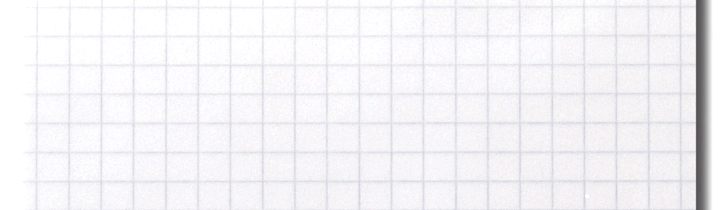 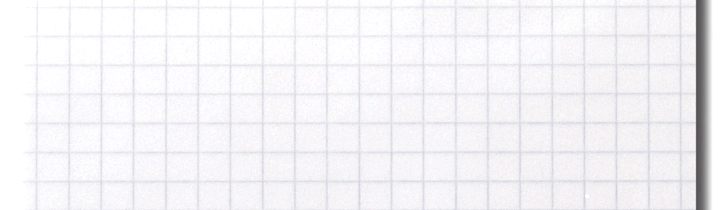 a)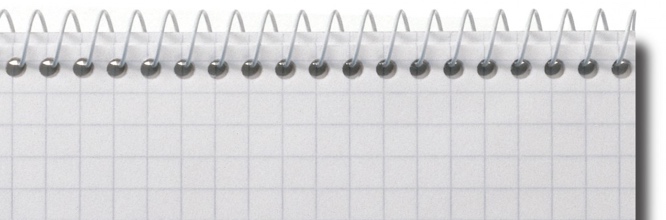 Lena:                                                                                       Leo: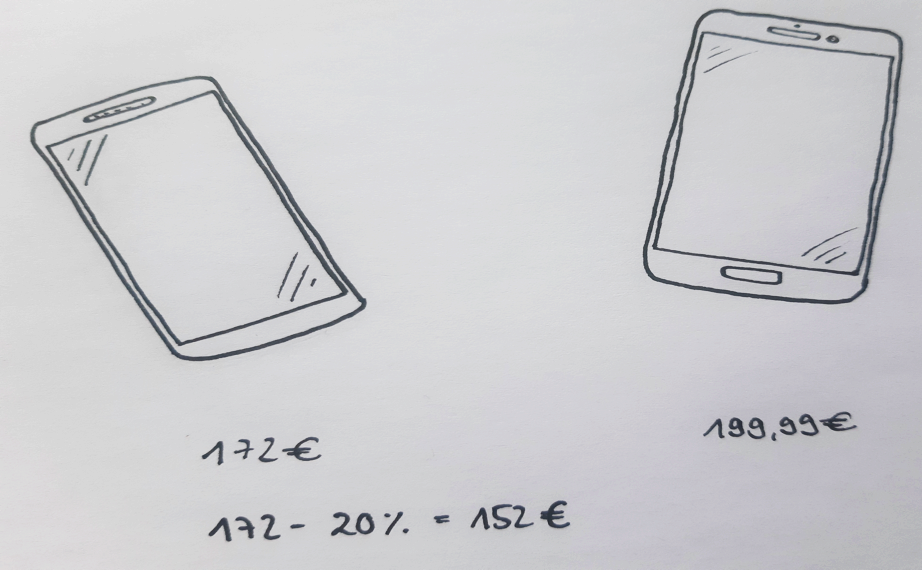 Meltem:                     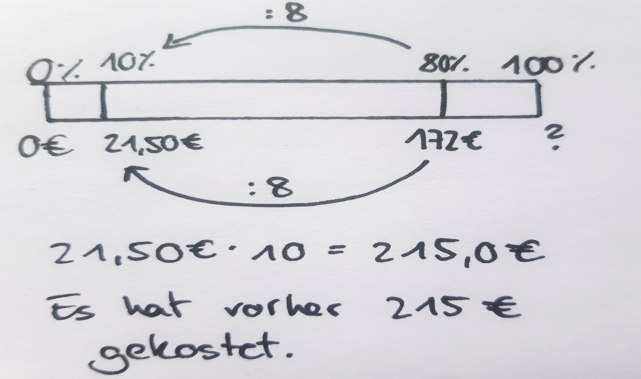                                                                      Derek:  Schaue dir diese vier Bearbeitungen der Aufgabe Smartphone an:Wer hat welche Strategien genutzt?Welche davon ist nicht hilfreich? Warum nicht?Wer hat den Text nur oberflächlich gelesen, wer 
hat tiefergehend gelesen? Woran merkt man das?b)Vergleicht eure Einschätzungen aus a) in der Klasse. 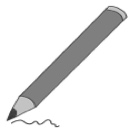 c)Welche Strategien würdet ihr den vier aus a) 
jeweils empfehlen? Schreibe einen Brief an einen der vier Jugendlichen 
und erläutert, wie er/sie besser vorgehen kann.Erklärt insbesondere, warum Oberflächenstrategien gefährlich sind.3Schritte im LeseplanSchritte im LeseplanSchritte im Leseplan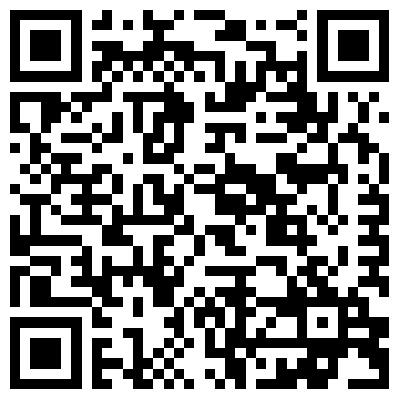 a)Schaue dir das Erklärvideo an, dessen QR-Code rechts abgebildet ist.                     
Es erläutert den Leseplan mit den Schritten, die für erfolgreiches 
Textaufgabenknacken wichtig sind.Schreibe heraus, welche Schritte der Leseplan vorsieht und welche Fragen dazu gehören:Schaue dir das Erklärvideo an, dessen QR-Code rechts abgebildet ist.                     
Es erläutert den Leseplan mit den Schritten, die für erfolgreiches 
Textaufgabenknacken wichtig sind.Schreibe heraus, welche Schritte der Leseplan vorsieht und welche Fragen dazu gehören: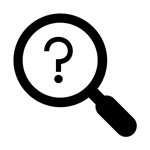 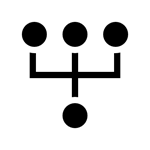 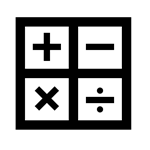 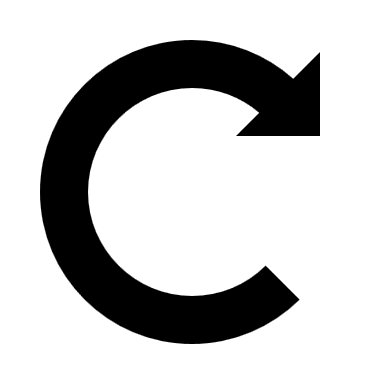 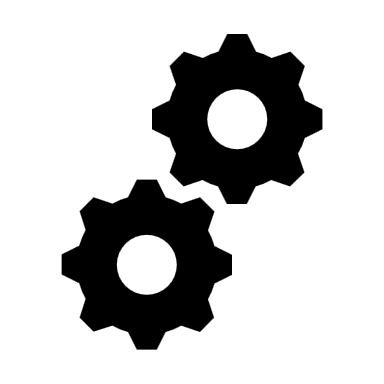 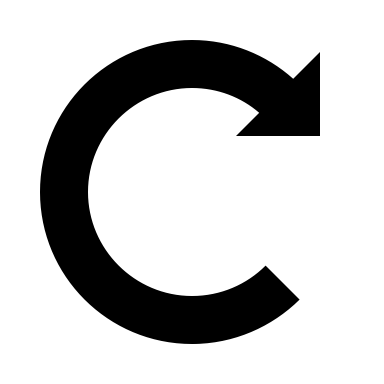 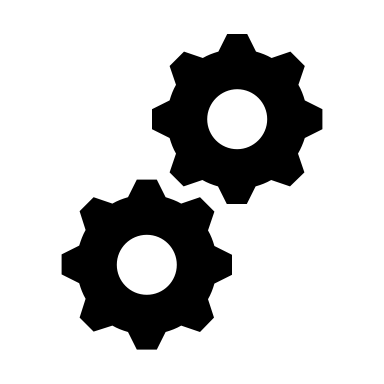 b)Probiere den Leseplan selbst aus, indem du damit folgende Textaufgabe bearbeitest: Probiere den Leseplan selbst aus, indem du damit folgende Textaufgabe bearbeitest: Aufgabe HandyspielBei dem Handyspiel „Stair-Runner“ sammelt man Punkte, indem man mit seiner Figur möglichst schnell die Treppen eines Turmes heraufläuft und dabei manchen Bällen ausweichen oder andere auffangen muss. Extrapunkte erhält man, wenn man möglichst viele gleichfarbige Bälle hintereinander einsammelt. Für jeden falsch eingesammelten Ball verliert man 10 Punkte. Bei Tim waren es 12 solcher Bälle, bei einem Kumpel sind es zwei weniger. Tim hat 480 Punkte erzielt. Sein Kumpel hatte sogar etwas weniger Punkte.Tim fragt sich nun, wie gut er im Vergleich zu anderen Spielern ist. Wie viel Prozent seiner ursprünglichen Gesamtpunkte hat er verloren?Aufgabe HandyspielBei dem Handyspiel „Stair-Runner“ sammelt man Punkte, indem man mit seiner Figur möglichst schnell die Treppen eines Turmes heraufläuft und dabei manchen Bällen ausweichen oder andere auffangen muss. Extrapunkte erhält man, wenn man möglichst viele gleichfarbige Bälle hintereinander einsammelt. Für jeden falsch eingesammelten Ball verliert man 10 Punkte. Bei Tim waren es 12 solcher Bälle, bei einem Kumpel sind es zwei weniger. Tim hat 480 Punkte erzielt. Sein Kumpel hatte sogar etwas weniger Punkte.Tim fragt sich nun, wie gut er im Vergleich zu anderen Spielern ist. Wie viel Prozent seiner ursprünglichen Gesamtpunkte hat er verloren?c)Diskutiert in der Gruppe über den Leseplan:Über welche Schritte und Fragen hattet ihr in Aufgabe 1 und 2 bereits selbst nachgedacht, welche sind für Euch neu?Welche fallen euch leicht, welche fallen schwer?Welche Oberflächenstrategien kann man durch welchen der Schritte vermeiden?Was fehlt euch in dem Leseplan?Diskutiert in der Gruppe über den Leseplan:Über welche Schritte und Fragen hattet ihr in Aufgabe 1 und 2 bereits selbst nachgedacht, welche sind für Euch neu?Welche fallen euch leicht, welche fallen schwer?Welche Oberflächenstrategien kann man durch welchen der Schritte vermeiden?Was fehlt euch in dem Leseplan?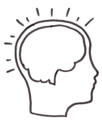 d)Schreibe deine Gedanken zum Leseplan in die Speicherkiste auf der nächsten Seite dazu.Schreibe auch ganz oben auf, welche Strategien nicht hilfreich sind.Schreibe deine Gedanken zum Leseplan in die Speicherkiste auf der nächsten Seite dazu.Schreibe auch ganz oben auf, welche Strategien nicht hilfreich sind.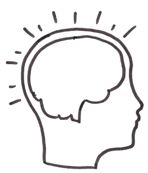 Leseplan für das Knacken von Textaufgaben: Leseplan für das Knacken von Textaufgaben: Leseplan für das Knacken von Textaufgaben: Leseplan für das Knacken von Textaufgaben: Diese Strategien sind zu oberflächlich, also nicht hilfreich:Diese Strategien sind zu oberflächlich, also nicht hilfreich:Diese Strategien sind zu oberflächlich, also nicht hilfreich:Diese Strategien sind zu oberflächlich, also nicht hilfreich:Fünf Schritte hat der Leseplan:Fünf Schritte hat der Leseplan:Fünf Schritte hat der Leseplan:Fünf Schritte hat der Leseplan: Meine Notizen dazu: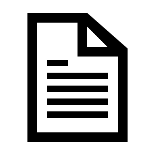 Text lesenWorum geht es? Was habe ich schon verstanden?Gegeben und gesuchtWonach ist gefragt? Welche Informationen (mit Einheit und Bedeutung) sind dafür wichtig?Zusammenhänge darstellenWie hängen die Informationen zusammen?Wie kann ich die Beziehungen darstellen?Benötigte Informationen berechnenWelche Informationen fehlen und 
wie erhalte ich diese?Was muss ich noch berechnen?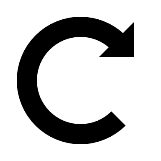 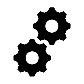 Ergebnisse überprüfen und überarbeiten Wie passt mein Ergebnis zur Situation?Wo muss ich nochmal nachbessern? Habe ich einen vollständigen Antwortsatz geschrieben?Darauf will ich noch achten:Darauf will ich noch achten:Darauf will ich noch achten:Darauf will ich noch achten:4Prozentstreifen zum Herstellen von ZusammenhängenProzentstreifen zum Herstellen von ZusammenhängenLöse folgende Textaufgabe mit dem Leseplan und 
zeichne dazu auch den Prozentstreifen wie Meltem in Aufgabe 2:Aufgabe Likes zum HundevideoMila hat ein lustiges Video von ihrem Hund gedreht und es im Internet veröffentlicht. Im Vorfeld hat sie herausgefunden, dass im Schnitt 5 % der User einen Kommentar dalassen. Dreimal so viele vergeben ein Like. Der Rest sieht sich zwar das Video zwar an, aber klickt dann weiter. Da Mila mit ihrem Video möglichst viele Menschen erreichen möchte, ergänzt sie ihr Video um die Hashtags #Vote4Wautz und #Like100Likes. Gestartet ist sie mit 24 Likes. Angeblich erhöhen Hashtags die Anzahl der Videoschauer um 25%. 
Wie viele Menschen kann Mila dadurch erreichen? 5Überprüfen und überarbeitenÜberprüfen und überarbeiten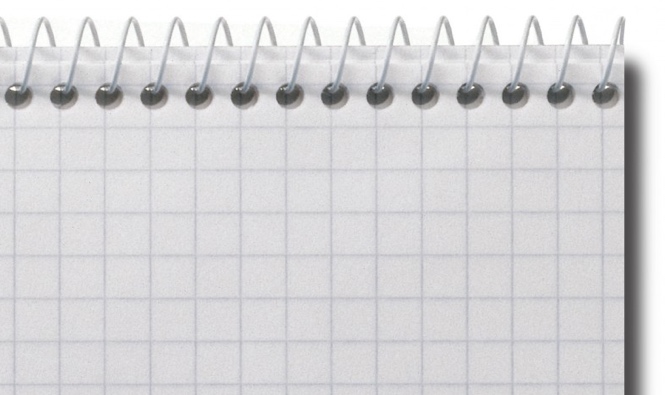 a)Emily hat die Aufgabe so gelöst:Analysiere Emilys Fehler:Was hat sie richtig gemacht, was ist falsch?In welchem Schritt des Leseplans hat Emily nicht genügend aufgepasst? Erklärt ihr, wobei der Prozentstreifen ihr besonders helfen kann. b)Entscheide, ob Pauls Lösung zur
Aufgabe Handyspiel stimmen kann. 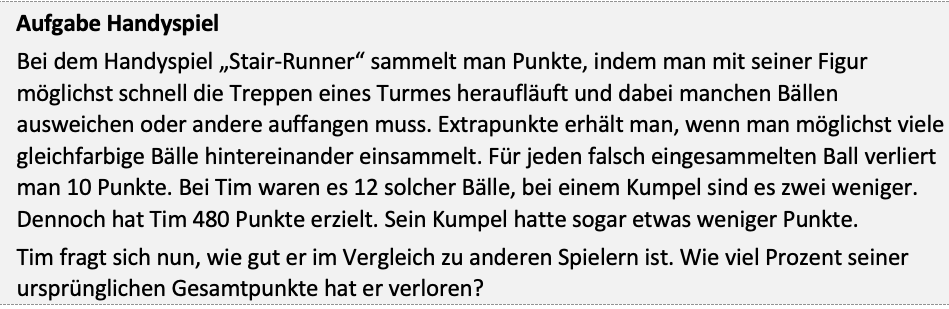 Woran erkennst du das? Markiere die Stellen in der 
Lösung und an der entsprechen-
den Stelle in der Textaufgabe.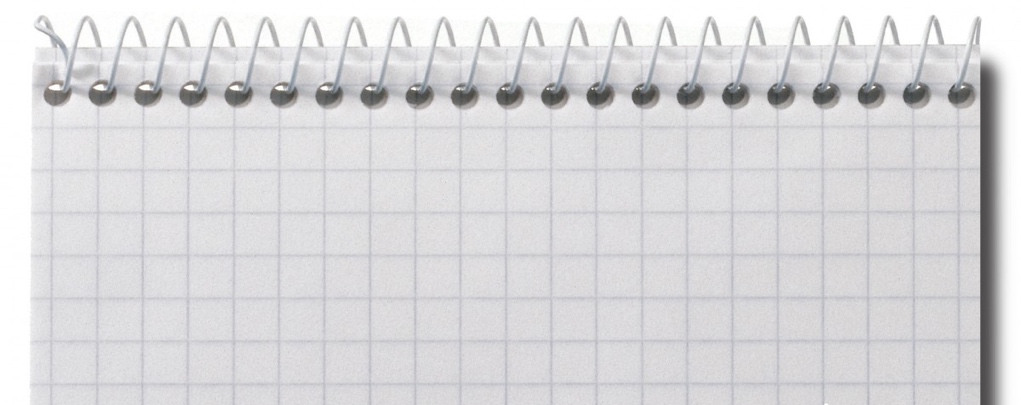 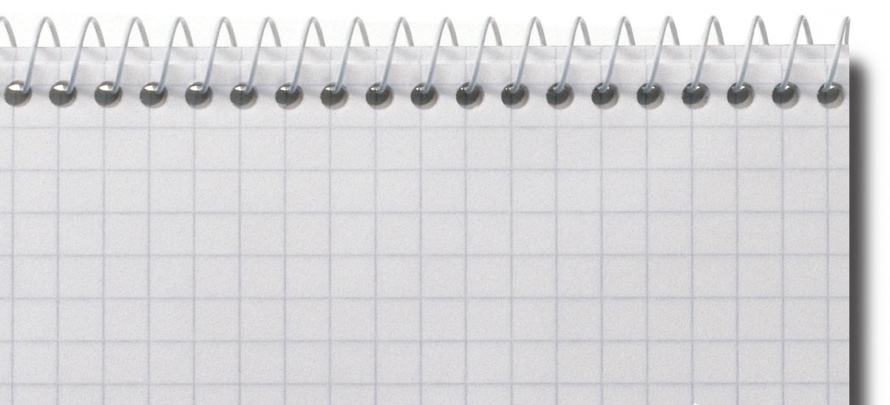 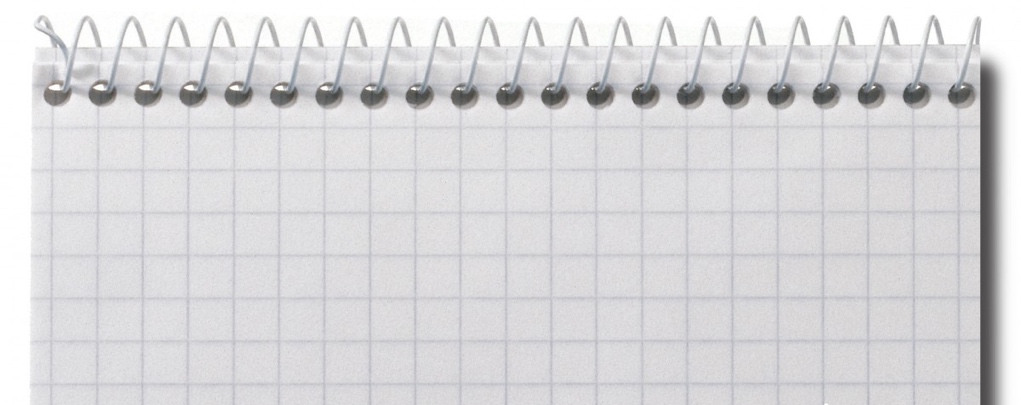 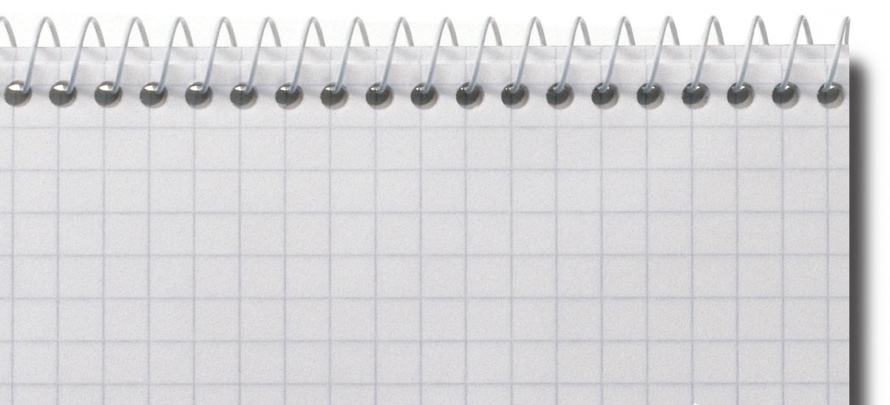 Paul:c)Formuliere mögliche Fragen, die sich Emily und Paul 
nach der Bearbeitung stellen könnten, um diese zu überprüfen.Ergänzt eure Fragen und Ideen zum Überprüfen und Überarbeiten in der Speicherkiste.